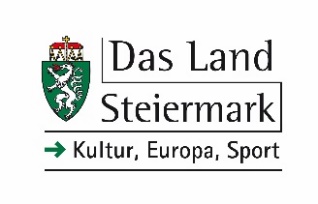 STYRIA-ARTIST-IN-RESIDENCE-Scholarship (St.A.i.R.) 2022ToAmt der Steiermärkischen Landesregierung
Abteilung 9 Kultur, Europa, SportLandhausgasse 7A 8010 GrazApplication Form(Time limit of submission: August 10, 2021 (date of postmark)First name					      SurnameAddress (Zip code/Place/Street etc.)Phone						       E-MailWebsiteDate of birth					      Place of birth		NationalityDuration of stay					      Artistic fieldThe printed application (in four copies and max. 20 pages) should include a short curriculum vitae, as well as duration of stay, an explanation or description of the respective project and examples of previous works (no originals). If it is indispensable for the presentation of the artistic work, representative links (not more than 5) or USB sticks can be provided.Printed applications for a scholarship can be submitted to the Abteilung 9 Kultur, Europa, Sport, Amt der Steiermärkischen Landesregierung STYRIA-ARTIST-IN-RESIDENCE-Scholarship (St.A.i.R.), Landhausgasse 7, A-8010 Graz. Returns of application documents only with prepaid envelopes.The Department of Culture holds no responsibility whatsoever for submitted documents.There is no individual legal claim to be allocated a scholarship position.Due to COVID-19 restrictions, the Land Steiermark assumes no liability if scholarships cannot be started. Likewise, there is no entitlement to compensatory payments for the scholarship holder.Data protection provisions:Your participation in the call for proposals confirms the acceptance of the following conditions: The applications submitted are treated by the office the Regional Government of Styria / Department 9 Culture, Europe, Sports. Your personal data will solely be processed in the course of the evaluation of the call for proposals through our jury, the award ceremony, as well as for the necessary documentation of your data. We would furthermore like to draw your attention to the fact that the awardee will be publicly announced. In the course of the award ceremony, picture and sound recordings of the awardee will be established and made public. Publication is planned in printed media, social media and on the websites of Land Steiermark; Land Steiermark, acting as the awarding institution, has a legitimate interest in the documentation and publication of the event. The data-protection-website of Land Steiermark provides further information: https://datenschutz.stmk.gv.atPlace/Date					      SignatureBrief description of artistic plans (obligatory max. 1000 char.)